FJN-03 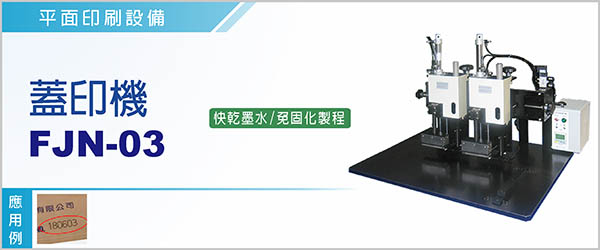 快乾油墨蓋印機 FJN-03，專為紙袋標示印刷，可同時標示製造日期及產品編號。 用兩台快乾型印字機組合而成，兩台可單獨或同時動作；印字機相對位置可自由調整。印字機是以橡皮字模沾覆快乾式油性墨水蓋印，快乾墨水印刷可免硬化製程(快乾墨水不耐溶劑)。----------------------------------------------------------------------------------------------------------------------------------　快乾油墨蓋印機FJN-03，配有加大型字模座，使蓋印面積加大為30 x100mm，並且更換容易、快速，大大提升機台的適用性，及更換規格的便利性。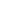 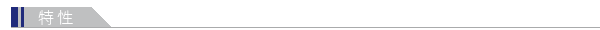 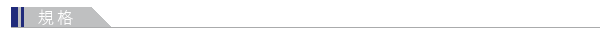 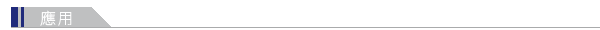 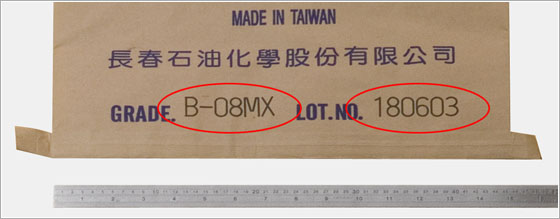 